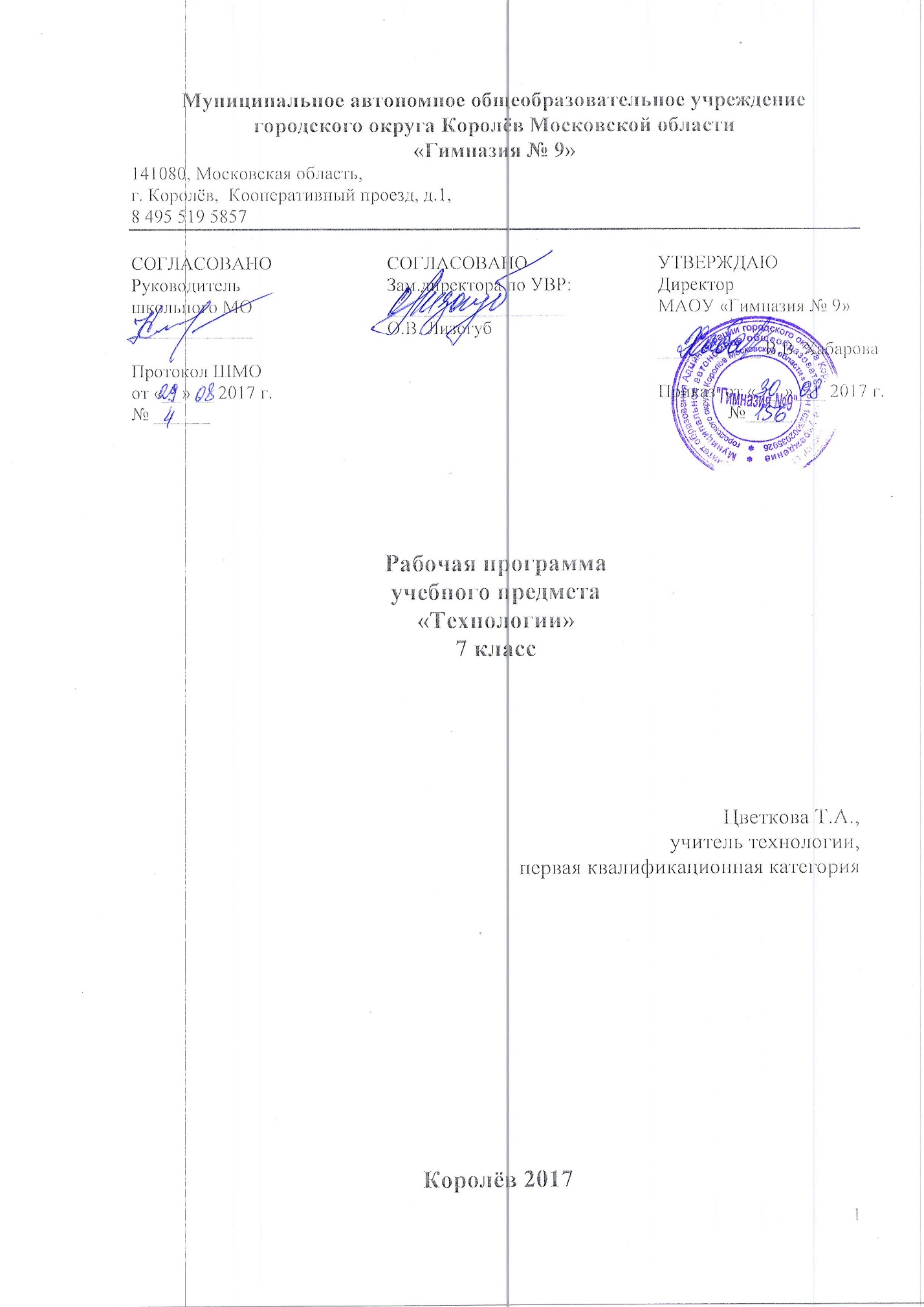 Пояснительная запискаРабочая программа учебного предмета «Технология» составлена в соответствии с требованиями Федерального государственного образовательного стандарта основного общего образования (приказ Министерства образования и науки РФ от 17.12.2010 г. № 1897), с учётом Примерной программы по учебному предмету «Технология», одобренной решением федерального учебно-методического объединения по общему образованию (протокол от 8 апреля 2015 г. № 1/15), является частью Основной образовательной программы основного общего образования МАОУ «Гимназия №9» городского округа Королёв Московской области.Рабочая программа по технологии ориентирована на учащихся 7-ых классов. Уровень изучения предмета - базовый. Тематическое планирование рассчитано на 2 учебных часа в неделю, что составляет 70 учебных часов в год.В системе предметов общеобразовательной школы курс технологии представлен в предметной области «Технология». Назначение предмета «Технология» в основной школе состоит в том, чтобы обеспечить формирование и развитие коммуникативной, социально-трудовой, информационной и учебно-познавательной компетенций.Изучение технологии в основной школе направлено на достижение следующих целей:- развитие инновационной творческой деятельности обучающихся в процессе решения прикладных учебных задач;- активное использование знаний, полученных при изучении других учебных предметов, и сформированных универсальных учебных действий;- совершенствование умений выполнения учебно-исследовательской и проектной деятельности;- формирование представлений о социальных и этических аспектах научно-технического прогресса;- формирование способности придавать экологическую направленность любой деятельности, проекту; демонстрировать экологическое мышление в разных формах деятельности.Для достижения поставленных целей в 7 классе необходимо решение следующих задач:проведение традиционных и комбинированных  уроков,  проведение лабораторных, практических занятий, обобщающих уроков, конкурсов, викторин;выполнение и оформление графических работ;выполнение проектных работ с использованием ИКТ; выполнение ручных работ и работ с использованием инструментов, приспособлений и бытовой техники;изготовление объектов труда в соответствии с содержанием образования в 7 классе;ознакомление с профессиями повара, кулинара, конструктора одежды, швеи, дизайнера и их местом на рынке труда.Для обучения технологии в МАОУ «Гимназия №9» выбрана содержательная линия УМК по технологии авторского коллектива: Синица Н.В., Симоненко В.Д.. Главные особенности учебно-методического комплекта (УМК) по технологии состоят в том, что они обеспечивают преемственность курсов технологии в начальной школе и в последующих классах основной и средней школы, а также в полной мере реализуют принципы деятельностного подхода, что полностью соответствует миссии и целям гимназии и образовательным запросам обучающихся.Для выполнения всех видов обучающих работ по технологии в 7 классе в УМК имеются учебник, учебные пособия:1) Синица Н.В., Симоненко В.Д. Технология. Технологии ведения дома: 7 класс. Учебник для учащихся общеобразовательных организаций. М.: Вентана-Граф, 2014.2) Синица Н.В., Симоненко В.Д. Технология: 7 класс: рабочая тетрадь. – Изд. 1. --    М.: Вентана-Граф, 2015.Нижеуказанные пособия позволяют организовать методическое обеспечение учебного предмета «Технология» в 7 классе:1) Синица Н.В., Симоненко В.Д. Технология: 7 класс: методическое пособие. – Изд. 2. --    М.: Вентана-Граф, 2015.Основные формы контроля:Лабораторно-практические работы;практические работы;защита творческих проектов;тесты;контрольные работы;индивидуальный и фронтальный опросы.Критерии оценки устных ответов обучающихся«5» ставится, если учащийся: полностью освоил учебный материал; умеет изложить его своими словами; самостоятельно подтверждает ответ конкретными примерами; правильно и обстоятельно отвечает на дополнительные вопросы учителя.  «4» ставится, если учащийся: в основном усвоил учебный материал, допускает незначительные ошибки при его изложении своими словами; подтверждает ответ конкретными примерами; правильно отвечает на дополнительные вопросы учителя. «3» ставится, если учащийся: не усвоил существенную часть учебного материала; допускает значительные ошибки при его изложении своими словами; затрудняется подтвердить ответ конкретными примерами; слабо отвечает на дополнительные вопросы.  «2» ставится, если учащийся: почти не усвоил учебный материал; не может изложить его своими словами; не может подтвердить ответ конкретными примерами; не отвечает на большую часть дополнительных вопросов учителя.Критерии оценки графических заданий и лабораторно-практических работ«5» ставится, если учащийся: творчески планирует выполнение работы; самостоятельно и полностью использует знания программного материала; правильно и аккуратно выполняет задание; умеет пользоваться справочной литературой, наглядными пособиями, приборами, оборудованием и другими средствами.  «4» ставится, если учащийся: правильно планирует выполнение работы; самостоятельно использует знания программного материала; в основном правильно и аккуратно выполняет задание; умеет пользоваться справочной литературой, наглядными пособиями, приборами и другими средствами.  «3» ставится, если учащийся: допускает ошибки при планировании выполнения работы; не может самостоятельно использовать значительную часть знаний программного материала; допускает ошибки и неаккуратно выполняет задание; затрудняется самостоятельно использовать справочную литературу, наглядные пособия, приборы и другие средства.«2» ставится, если учащийся: не может правильно спланировать выполнение работы; не может использовать знания программного материала;  допускает грубые ошибки и неаккуратно выполняет задание; не может самостоятельно использовать справочную литературу, наглядные пособия, приборы и другие средства.Критерии оценки практической работы учащихся«5» - работа выполнена в заданное время, самостоятельно, с соблюдением технологической последовательности, качественно и творчески;  «4» - работа выполнена в заданное время, самостоятельно, с соблюдением технологической последовательности, при выполнении отдельных операций допущены небольшие отклонения; общий вид изделия аккуратный;«3» - работа выполнена в заданное время, самостоятельно, с нарушением технологической последовательности, отдельные операции выполнены с отклонением от образца (если не было на то установки); изделие оформлено небрежно или не закончено в срок; «2» – ученик самостоятельно не справился с работой, технологическая последовательность нарушена, при выполнении операций допущены большие отклонения, изделие оформлено небрежно и имеет незавершенный вид.Оценивание теста учащихся«5» - получают учащиеся, справившиеся с работой 100 - 90 %;«4» - ставится в том случае, если верные ответы составляют 80 % от общего количества;«3» - соответствует работа, содержащая 50 – 70 % правильных ответов.Критерии оценки проекта  1.    Оригинальность темы и идеи проекта.   2.    Конструктивные параметры (соответствие конструкции изделия; прочность, надежность; удобство использования).3.     Технологические критерии (соответствие документации; оригинальность применения и сочетание материалов; соблюдение правил техники безопасности).4.    Эстетические критерии (композиционная завершенность; дизайн изделия; использование традиций народной культуры).5.    Экономические критерии (потребность в изделии; экономическое обоснование; рекомендации к использованию; возможность массового производства).6.    Экологические критерии (наличие ущерба окружающей среде при производстве изделия; возможность использования вторичного сырья, отходов производства; экологическая безопасность).7.     Информационные критерии (стандартность проектной документации; использование дополнительной информации).Структура рабочей предметной программы:пояснительная запискапланируемые предметные результаты освоения учебного предметасодержание учебного предметакалендарно-тематическое планированиеПланируемые результаты освоения учебного предметаПредметные результаты изучения предмета «Технология».Ученик научится• самостоятельно готовить для своей семьи простые кулинарные блюда молока и молочных продуктов, различных видов теста, отвечающие требованиям рационального питания, соблюдая правильную технологическую последовательность приготовления, санитарно-гигиенические требования и правила безопасной работы.• составлять рацион питания на основе физиологических потребностей организма;• выбирать пищевые продукты для удовлетворения потребностей организма в белках, углеводах, жирах, витаминах, минеральных веществах; организовывать своё рациональное питание в домашних условиях; применять различные способы обработки пищевых продуктов с целью сохранения в них питательных веществ;• применять основные виды и способы консервирования и заготовки пищевых продуктов в домашних условиях;• экономить электрическую энергию при обработке пищевых продуктов; оформлять приготовленные блюда, сервировать стол; соблюдать правила этикета за столом;• определять виды экологического загрязнения пищевых продуктов; оценивать влияние техногенной сферы на окружающую среду и здоровье человека;• выполнять мероприятия по предотвращению негативного влияния техногенной сферы на окружающую среду и здоровье человека• изготавливать с помощью ручных инструментов и оборудования для швейных и декоративно-прикладных работ, швейной машины простые по конструкции модели швейных изделий, пользуясь технологической документацией;• выполнять влажно-тепловую обработку швейных изделий.Ученик получит возможность научиться• выполнять несложные приёмы моделирования швейных изделий, в том числе с использованием традиций народного костюма;• использовать при моделировании зрительные иллюзии в одежде; определять и исправлять дефекты швейных изделий;• выполнять художественную отделку швейных изделий;• изготавливать изделия декоративно-прикладного искусства, региональных народных промыслов;• определять основные стили в одежде и современные направления моды.• планировать и выполнять учебные технологические проекты: выявлять и формулировать проблему; обосновывать цель проекта, конструкцию изделия, сущность итогового продукта или желаемого результата; планировать этапы выполнения работ; составлять технологическую карту изготовления изделия; выбирать средства реализации замысла, осуществлять технологический процесс; контролировать ход и результаты выполнения проекта;• представлять результаты выполненного проекта: пользоваться основными видами проектной документации; готовить пояснительную записку к проекту; оформлять проектные материалы; представлять проект к защите.• организовывать и осуществлять проектную деятельность на основе установленных правил, поиска новых решений, планировать и организовывать технологический процесс с учётом имеющихся ресурсов и условий;• осуществлять презентацию, экономическую и экологическую оценку проекта; разрабатывать вариант рекламы для продукта труда.Метапредметные результаты изучения предмета.Регулятивные универсальные учебные действияУченик научится• целеполаганию, включая постановку новых целей, преобразование практической задачи в познавательную;• самостоятельно анализировать условия достижения цели на основе учёта выделенных учителем ориентиров действия в новом учебном материале;• планировать пути достижения целей;• устанавливать целевые приоритеты;• уметь самостоятельно контролировать своё время и управлять им;• принимать решения в проблемной ситуации на основе переговоров;• осуществлять констатирующий и предвосхищающий контроль по результату и по способу действия; актуальный контроль на уровне произвольного внимания;• адекватно самостоятельно оценивать правильность выполнения действия и вносить необходимые коррективы в исполнение как в конце действия, так и по ходу его реализации;• основам прогнозирования как предвидения будущих событий и развития процесса.Ученик получит возможность научиться• самостоятельно ставить новые учебные цели и задачи;• построению жизненных планов во временной перспективе;• при планировании достижения целей самостоятельно и адекватно учитывать условия и средства их достижения;• выделять альтернативные способы достижения цели и выбирать наиболее эффективный способ;• основам саморегуляции в учебной и познавательной деятельности в форме осознанного управления своим поведением и деятельностью, направленной на достижение поставленных целей;• осуществлять познавательную рефлексию в отношении действий по решению учебных и познавательных задач;• адекватно оценивать объективную трудность как меру фактического или предполагаемого расхода ресурсов на решение задачи;• адекватно оценивать свои возможности достижения цели определённой сложности в различных сферах самостоятельной деятельности;• основам саморегуляции эмоциональных состояний;• прилагать волевые усилия и преодолевать трудности и препятствия на пути достижения целей.Коммуникативные универсальные учебные действияУченик научится • учитывать разные мнения и стремиться к координации различных позиций в сотрудничестве;• формулировать собственное мнение и позицию, аргументировать и координировать её с позициями партнёров в сотрудничестве при выработке общего решения в совместной деятельности;• устанавливать и сравнивать разные точки зрения, прежде чем принимать решения и делать выбор;• аргументировать свою точку зрения, спорить и отстаивать свою позицию не враждебным для оппонентов образом;• задавать вопросы, необходимые для организации собственной деятельности и сотрудничества с партнёром;• осуществлять взаимный контроль и оказывать в сотрудничестве необходимую взаимопомощь;• адекватно использовать речь для планирования и регуляции своей деятельности;• адекватно использовать речевые средства для решения различных коммуникативных задач; владеть устной и письменной речью; строить монологическое контекстное высказывание;• организовывать и планировать учебное сотрудничество с учителем и сверстниками, определять цели и функции участников, способы взаимодействия; планировать общие способы работы;• осуществлять контроль, коррекцию, оценку действий партнёра, уметь убеждать;• работать в группе — устанавливать рабочие отношения, эффективно сотрудничать и способствовать продуктивной кооперации; интегрироваться в группу сверстников и строить продуктивное взаимодействие со сверстниками и взрослыми;• основам коммуникативной рефлексии;• использовать адекватные языковые средства для отображения своих чувств, мыслей, мотивов и потребностей;• отображать в речи (описание, объяснение) содержание совершаемых действий как в форме громкой социализированной речи, так и в форме внутренней речи.• учитывать и координировать отличные от собственной позиции других людей, в сотрудничестве;• учитывать разные мнения и интересы и обосновывать собственную позицию;• понимать относительность мнений и подходов к решению проблемы;• продуктивно разрешать конфликты на основе учёта интересов и позиций всех участников, поиска и оценки альтернативных способов разрешения конфликтов; договариваться и приходить к общему решению в совместной деятельности, в том числе в ситуации столкновения интересов;• брать на себя инициативу в организации совместного действия (деловое лидерство);• оказывать поддержку и содействие тем, от кого зависит достижение цели в совместной деятельности;• осуществлять коммуникативную рефлексию как осознание оснований собственных действий и действий партнёра;• в процессе коммуникации достаточно точно, последовательно и полно передавать партнёру необходимую информацию как ориентир для построения действия;Ученик получит возможность научиться• вступать в диалог, а также участвовать в коллективном обсуждении проблем, участвовать в дискуссии и аргументировать свою позицию, владеть монологической и диалогической формами речи в соответствии с грамматическими и синтаксическими нормами родного языка;• следовать морально-этическим и психологическим принципам общения и сотрудничества на основе уважительного отношения к партнёрам, внимания к личности другого, адекватного межличностного восприятия, готовности адекватно реагировать на нужды других, в частности оказывать помощь и эмоциональную поддержку партнёрам в процессе достижения общей цели совместной деятельности;• устраивать эффективные групповые обсуждения и обеспечивать обмен знаниями между членами группы для принятия эффективных совместных решений;• в совместной деятельности чётко формулировать цели группы и позволять её участникам проявлять собственную энергию для достижения этих целей.Познавательные универсальные учебные действияУченик научится• основам реализации проектно-исследовательской деятельности;• проводить наблюдение и эксперимент под руководством учителя;• осуществлять расширенный поиск информации с использованием ресурсов библиотек и Интернета;• осуществлять выбор наиболее эффективных способов решения задач в зависимости от конкретных условий;• давать определение понятиям;• устанавливать причинно-следственные связи;• обобщать понятия — осуществлять логическую операцию перехода от видовых признаков к родовому понятию, от понятия с меньшим объёмом к понятию с большим объёмом;• осуществлять сравнение и классификацию, самостоятельно выбирая основания и критерии для указанных логических операций;• строить классификацию на основе дихотомического деления (на основе отрицания);• строить логическое рассуждение, включающее установление причинно-следственных связей;• объяснять явления, процессы, связи и отношения, выявляемые в ходе исследования;• основам ознакомительного, изучающего, усваивающего и поискового чтения;• структурировать тексты, включая умение выделять главное и второстепенное, главную идею текста, выстраивать последовательность описываемых событий;• работать с метафорами — понимать переносный смысл выражений, понимать и употреблять обороты речи, построенные на скрытом уподоблении, образном сближении слов.Ученик получит возможность научиться• основам рефлексивного чтения;• ставить проблему, аргументировать её актуальность;• самостоятельно проводить исследование на основе применения методов наблюдения и эксперимента;• выдвигать гипотезы о связях и закономерностях событий, процессов, объектов;• организовывать исследование с целью проверки гипотез;• делать умозаключения (индуктивное и по аналогии) и выводы на основе аргументации.Личностные результаты.Будут сформированы• знание о своей этнической принадлежности, освоение национальных ценностей, традиций, культуры, знание о народах и этнических группах России;• освоение общекультурного наследия России и общемирового культурного наследия;• ориентация в системе моральных норм и ценностей и их иерархизация• экологическое сознание, признание высокой ценности жизни во всех её проявлениях; знание основных принципов и правил отношения к природе; знание основ здорового образа жизни и здоровьесберегающих технологий; правил поведения в чрезвычайных ситуациях.• уважение к ценностям семьи, любовь к природе, признание ценности здоровья, своего и других людей, оптимизм в восприятии мира;потребность в самовыражении и самореализации, социальном признании;• позитивная моральная самооценка и моральные чувства — чувство гордости при следовании моральным нормам, переживание стыда и вины при их нарушении.• готовность и способность к выполнению норм и требований школьной жизни, прав и обязанностей ученика;• умение вести диалог на основе равноправных отношений и взаимного уважения и принятия; умение конструктивно разрешать конфликты;• готовность и способность к выполнению моральных норм в отношении взрослых и сверстников в школе, дома, во внеучебных видах деятельности;• потребность в участии в общественной жизни ближайшего социального окружения, общественно полезной деятельности;• умение строить жизненные планы с учётом конкретных социально-исторических, политических и экономических условий;• устойчивый познавательный интерес и становление смыслообразующей функции познавательного мотива;• готовность к выбору профильного образования.Ученик получит возможность для формирования:• выраженной устойчивой учебно-познавательной мотивации и интереса к учению;• готовности к самообразованию и самовоспитанию;• адекватной позитивной самооценки и Я-концепции;• морального сознания на конвенциональном уровне, способности к решению моральных дилемм на основе учёта позиций участников дилеммы, ориентации на их мотивы и чувства; устойчивое следование в поведении моральным нормам и этическим требованиям;• эмпатии как осознанного понимания и сопереживания чувствам других, выражающейся в поступках, направленных на помощь и обеспечение благополучия.Содержание учебного предмета. Содержание программы 7 классВведение (2 ч)Технология как учебная дисциплина и как наука. Цель и задачи изучения предмета. Содержание предмета и последовательность его изучения. Санитарно-гигиенические требования и правила внутреннего распорядка при работе в школьной мастерской.Раздел «Создание изделий из текстильных материалов» (24 ч)Тема 1. Свойства текстильных материалов (2 ч)Теоретические сведения. Классификация текстильных волокон животного происхождения. Способы их получения. Виды и свойства шерстяных и шёлковых тканей. Признаки определения вида тканей по сырьевому составу. Сравнительная характеристика свойств тканей из различных волокон.Лабораторно-практические и практические работы. Определение сырьевого состава тканей и изучение их свойств.Тема 2. Конструирование швейных изделий (4 ч)Теоретические сведения. Понятие о поясной одежде. Виды поясной одежды. Конструкции юбок. Снятие мерок для изготовления поясной одежды. Построение чертежа прямой юбки.Лабораторно-практические и практические работы. Изготовление выкроек для образцов ручных и машинных работ.Снятие мерок и построение чертежа прямой юбки в натуральную величину.Тема 3. Моделирование швейных изделий (2 ч)Теоретические сведения. Приёмы моделирования поясной одежды. Моделирование юбки с расширением книзу. Моделирование юбки со складками. Подготовка выкройки к раскрою. Получение выкройки швейного изделия из пакета готовых выкроек, журнала мод, с CD и из Интернета.Лабораторно-практические и практические работы. Моделирование юбки.Получение выкройки швейного изделия из журнала мод.Подготовка выкройки проектного изделия к раскрою.Тема 5. Технология изготовления швейных изделий (16 ч)Теоретические сведения. Уход за швейной машиной: чистка и смазка движущихся и вращающихся частей. Приспособления к швейной машине для потайного подшивания и окантовывания среза. Технология изготовления поясного швейного изделия. Правила раскладки выкроек поясного изделия на ткани. Правила раскроя. Выкраивание бейки. Критерии качества кроя. Правила безопасной работы ножницами, булавками, утюгом. Дублирование детали пояса клеевой прокладкой-корсажем.Основные операции при ручных работах: прикрепление подогнутого края потайными стежками — подшивание.Основные машинные операции: подшивание потайным швом с помощью лапки для потайного подшивания; стачивание косых беек; окантовывание среза бейкой. Классификация машинных швов: краевой окантовочный с закрытым срезом и с открытым срезом.Технология обработки среднего шва юбки с застёжкой-молнией и разрезом. Притачивание застёжки-молнии вручную и на швейной машине. Технология обработки односторонней, встречной и бантовой складок.Подготовка и проведение примерки поясной одежды. Устранение дефектов после примерки.Последовательность обработки поясного изделия после примерки. Технология обработки вытачек, боковых срезов, верхнего среза поясного изделия прямым притачным поясом. Вымётывание петли и пришивание пуговицы на поясе. Обработка нижнего среза изделия. Обработка разреза в шве. Окончательная чистка и влажно-тепловая обработка изделия.Лабораторно-практические и практические работы. Уход за швейной машиной: чистка и смазка.Выполнение потайного подшивания и окантовывания среза с помощью приспособлений к швейной машине.Раскрой проектного изделия.Изготовление образцов ручных и машинных работ.Обработка среднего шва юбки с застёжкой-молнией.Обработка складок.Подготовка и проведение примерки поясного изделия.Обработка юбки после примерки: вытачек и боковых срезов, верхнего среза прямым притачным поясом, нижнего среза.Выполнение прорезной петли и пришивание пуговицы.Чистка изделия и окончательная влажно-тепловая обработка.Раздел «Современное производство и профессиональное самоопределение» (1 ч)Тема 1. Сферы производства и разделение труда (1 ч)Теоретические сведения. Сферы и отрасли современного производства. Основные составляющие производства. Основные структурные подразделения производственного предприятия.Влияние техники и технологий на виды, содержание и уровень квалификации труда. Уровни квалификации и уровни образования. Факторы, влияющие на уровень оплаты труда.Понятие о профессии, специальности, квалификации и компетентности работника.Лабораторно-практические и практические работы. Ознакомление с деятельностью производственного предприятия.Анализ структуры предприятия и профессионального разделения труда.Раздел «Электротехника» (1 ч)Тема 1. Бытовые электроприборы (1 ч)Теоретические сведения. Зависимость здоровья и самочувствия людей от поддержания чистоты в доме. Электрические бытовые приборы для уборки и создания микроклимата в помещении. Современный пылесос, его функции. Робот-пылесос. Понятие о микроклимате Приборы для создания микроклимата (климатические приборы) кондиционер, ионизатор-очиститель воздуха, озонатор Функции климатических приборов.Лабораторино- практические и практические работы.Изучение потребности в	юных электроприборах для уборки и создания микроклимата в помещении.Подбор современной бытовой техники с учётом потребностей и доходов семьи.Раздел «Технологии домашнего хозяйства» (3 ч)Тема1. Освещение жилого помещения. Предметы искусства и коллекции в интерьере (2 ч)Теоретические сведения. Роль освещения в интерьере. Понятие о системе освещения жилого помещения. Естественное и искусственное освещение. Типы ламп: накаливания, люминесцентные, галогенные, светодиодные. Особенности конструкции ламп, область применения, потребляемая электроэнергия, достоинства и недостатки.Типы светильников: рассеянного и направленного освещения. Виды светильников: потолочные висячие, настенные, на стольные, напольные, встроенные, рельсовые, тросовые. Современные системы управления светом: выключатели, переключатели, диммеры. Комплексная система управления «умный дом». Типы освещения: общее, местное, направленное, декоративное, комбинированное.Предметы искусства и коллекции в интерьере. Оформление и размещение картин. Понятие о коллекционировании. Размещение коллекций в интерьере. Профессия дизайнер.Лабораторно-практические и практические работы. Выполнение электронной презентации «Освещение жилого дома».Систематизация коллекции, книг.Тема 2. Гигиена жилища (1 ч)Теоретические сведения. Значение в жизни человека соблюдения и поддержания чистоты и порядка в жилом помещении. Виды уборки: ежедневная (сухая), еженедельная (влажная), генеральная. Их особенности и правила проведения. Современные натуральные и синтетические средства, применяемые при уходе за посудой, уборке помещения.Лабораторно-практические и практические работы. Генеральная уборка кабинета технологии.Подбор моющих средств для уборки помещения.Раздел «Кулинария» (11 ч)Тема 1. Блюда из молока и кисломолочных продуктов (2 ч)Теоретические сведения. Значение молока и кисломолочных продуктов в питании человека. Натуральное (цельное) молоко. Молочные продукты. Молочные консервы. Кисломолочные продукты. Сыр. Методы определения качества молока и молочных продуктов. Посуда для приготовления блюд из молока и кисломолочных продуктов. Молочные супы и каши: технология приготовления и требования к качеству. Подача готовых блюд. Технология приготовления творога в домашних условиях. Технология приготовления блюд из кисломолочных продуктов. Профессия мастер производства молочной продукции.Лабораторно-практические и практические работы. Определение качества молока и молочных продуктов.Приготовление молочного супа, молочной каши или блюда из творога.Тема 2. Изделия из жидкого теста (1 ч)Теоретические сведения. Виды блюд из жидкого теста. Продукты для приготовления жидкого теста. Пищевые разрыхлители для теста. Оборудование, посуда и инвентарь для замешивания теста и выпечки блинов. Технология приготовления теста и изделий из него: блинов, блинчиков с начинкой, оладий и блинного пирога. Подача их к столу.Определение качества мёда органолептическими и лабораторными методами.Лабораторно-практические и практические работы. Определение качества мёда.Приготовление изделий из жидкого теста.Тема 3. Виды теста и выпечки (1 ч)Теоретические сведения. Продукты для приготовления выпечки. Разрыхлители теста. Инструменты и приспособления для приготовления теста и формования мучных изделий. Электрические приборы для приготовления выпечки.Дрожжевое, бисквитное, заварное тесто и тесто для пряничных изделий. Виды изделий из них. Рецептура и технология приготовления пресного слоёного и песочного теста. Особенности выпечки изделий из них. Профессия кондитер.Лабораторно-практические и практические работы. Приготовление изделий из пресного слоёного теста.Приготовление изделий из песочного теста.Тема 4. Изделия из пресного слоеного теста (1 ч)Теоретические сведения. Виды блюд из пресного слоеного теста. Продукты для приготовления пресного слоеного теста. Оборудование, посуда и инвентарь для замешивания теста. Технология приготовления теста и изделий из него. Подача их к столу.Лабораторно-практические и практические работы. Приготовление изделий из пресного слоеного теста.Тема 5. Сладости, десерты, напитки (2 ч)Теоретические сведения. Виды сладостей: цукаты, конфеты, печенье, безе (меренги). Их значение в питании человека. Виды десертов. Безалкогольные напитки: молочный коктейль, морс. Рецептура, технология их приготовления и подача к столу. Профессия кондитер сахаристых изделий.Лабораторно-практические и практические работы. Приготовление сладких блюд и напитков.Тема 6. Сервировка сладкого стола. Праздничный этикет (1 ч)Теоретические сведения. Меню сладкого стола. Сервировка сладкого стола. Набор столового белья, приборов и посуды. Подача кондитерских изделий и сладких блюд. Правила поведения за столом и пользования десертными приборами. Сладкий стол- фуршет. Правила приглашения гостей. Разработка пригласительных билетов с помощью ПК.Лабораторно-практические и практические работы. Разработка меню.Приготовление блюд для праздничного сладкого стола.Сервировка сладкого стола.Разработка приглашения на праздник с помощью ПК.Раздел «Художественные ремёсла» (10 ч)Тема 1. Ручная роспись тканей (2 ч)Теоретические сведения. Понятие о ручной росписи тканей. Подготовка тканей к росписи. Виды батика. Технология горячего батика. Декоративные эффекты в горячем батике. Технология холодного батика. Декоративные эффекты в холодном батике. Особенности выполнения узелкового батика и свободной росписи. Профессия художник росписи по ткани.Лабораторно-практические и практические работы. Выполнение образца росписи ткани в технике холодного батика.Тема 2. Вышивание (8 ч)Теоретические сведения. Материалы и оборудование для вышивки. Приёмы подготовки ткани к вышивке. Технология выполнения прямых, петлеобразных, петельных, крестообразных и косых ручных стежков.Техника вышивания швом крест горизонтальными и вертикальными рядами, по диагонали. Использование ПК в вышивке крестом.Техника вышивания художественной, белой и владимирской гладью. Материалы и оборудование для вышивки гладью. Атласная и штриховая гладь. Швы французский узелок и рококо.Материалы и оборудование для вышивки атласными лентами. Швы, используемые в вышивке лентами. Стирка и оформление готовой работы. Профессия вышивальщица.Лабораторно-практические и практические работы.Выполнение образцов швов прямыми, петлеобразными, петельными, крестообразными и косыми стежками.Выполнение образца вышивки в технике крест.Выполнение образцов вышивки гладью, французским узелком и рококо.Выполнение образца вышивки атласными лентами.Раздел «Технологии творческой и опытнической деятельности» (18 ч)Тема 1. Исследовательская и созидательная деятельность (18 ч)Теоретические сведения. Цель и задачи проектной деятельности в 7 классе. Составные части годового творческого проекта семиклассников.Практические работы. Творческий проект по разделу «Технологии домашнего хозяйства».Творческий проект по разделу «Кулинария».Творческий проект по разделу «Создание изделий из текстильных материалов».Творческий проект по разделу «Художественные ремёсла».Составление портфолио и разработка электронной презентации.Презентация и защита творческого проекта.Варианты творческих проектов: «Умный дом», «Комплект светильников для моей комнаты», «Праздничный сладкий стол», «Сладкоежки», «Праздничный наряд», «Юбка-килт», «Подарок своими руками», «Атласные ленточки» и др.Тематическое планирование. Технологии ведения дома. 7 класс (70 часов)Календарно-тематическое планирование. Технологии ведения дома. 7 классТема раздела программы, количество отводимых учебных часов Основное содержание материала темыХарактеристика основных видовдеятельности учащихсяВводный урок (2 ч)Вводный урок (2 ч)Вводный урок (2 ч)Тема 1.Вводный урок (2 ч)Цель и задачи изучения предмета. Содержание предмета и последовательность его изучения в 7 классе. Санитарно-гигиенические требования и правила внутреннего распорядка при работе в школьной мастерскойЗнакомиться с содержанием и последовательностью изучения предмета «Технология» в 7 классе. Знакомиться с библиотекой кабинета, электронными средствами обученияРазделы «Создание изделий из текстильных материалов» (24 ч), «Технологии творческой и опытнической деятельности» (4 ч)Разделы «Создание изделий из текстильных материалов» (24 ч), «Технологии творческой и опытнической деятельности» (4 ч)Разделы «Создание изделий из текстильных материалов» (24 ч), «Технологии творческой и опытнической деятельности» (4 ч)Тема 1.Свойства текстильных материалов (2 ч)Классификация текстильных волокон животного происхождения. Способы их получения. Виды и свойства шерстяных и шёлковых тканей. Признаки определения вида ткани по сырьевому составу. Сравнительная характеристика свойств тканей из различных волоконСоставлять коллекции тканей из натуральных волокон животного происхождения. Оформлять результаты исследований. Изучать свойства шерстяных и шёлковых тканей. Определять сырьевой состав тканей. Находить и представлять информацию о шёлкоткачестве. Оформлять результаты исследованийТема 2.Конструирование швейных изделий (4 ч)Понятие о поясной одежде. Виды поясной одежды. Конструкции юбок. Снятие мерок для изготовления поясной одежды. Построение чертежа прямой юбкиСнимать мерки с фигуры человека и записывать результаты измерений. Рассчитывать по формулам отдельные элементы чертежей швейных изделий. Строить чертёж прямой юбки. Находить и представлять информацию о конструктивных особенностях поясной одеждыТема 3.Моделирование швейных изделий (2 ч)Приёмы моделирования поясной одежды. Моделирование юбки с расширением книзу. Моделирование юбки со складками. Подготовка выкройки к раскрою. Получение выкройки швейного изделия  из пакета готовых выкроек, журнала мод, с CD и из ИнтернетаВыполнять эскиз проектного изделия. Изучать приёмы моделирования юбки с расширением книзу. Изучать приёмы моделирования юбки со складками. Моделировать проектное швейное изделие. Получать выкройку швейного изделия из журнала мод. Готовить выкройку проектного  изделия к раскрою. Знакомиться с профессией художник по костюму и текстилю. Находить и представлять информацию о выкройкахТема 4.Швейная машина (2 ч)Уход за швейной машиной: чистка и смазка движущихся и вращающихся частейВыполнять чистку и смазку швейной машины. Находить и представлять информацию о видах швейных машин последнего поколенияТема 5.Технология изготовления швейных изделий (14 ч)Правила раскладки выкроек поясного изделия на ткани. Правила раскроя. Выкраивание бейки. Критерии качества кроя. Правила безопасной работы  ножницами, булавками, утюгом. Дублирование детали пояса клеевой прокладкой-корсажем. Основные операции при ручных работах: прикрепление подогнутого края потайными стежками — подшивание. Основные машинные операции: подшивание потайным швом с помощью лапки для потайного подшивания; стачивание косых беек; окантовывание среза бейкой. Классификация машинных швов: краевой окантовочный шов с закрытым срезом и с открытым срезом. Технология обработки среднего шва юбки с застёжкой-молнией и разрезом. Притачивание застёжки-молнии вручную и на швейной машине. Технология обработки односторонней, встречной и бантовой складок. Подготовка и проведение примерки поясной одежды. Устранение дефектов после примерки. Последовательность обработки поясного изделия после примерки. Технология обработки вытачек, боковых срезов, верхнего среза поясного изделия прямым притачным поясом. Вымётывание петли и пришивание пуговицы на поясе. Обработка нижнего среза изделия. Обработка разреза в шве. Окончательная чистка и влажно-тепловая обработка изделияВыполнять экономную раскладку выкроек поясного изделия на ткани, обмеловку с учётом припусков на швы. Выкраивать косую бейку. Выполнять раскрой проектного изделия. 
Дублировать деталь пояса клеевой прокладкой-корсажем. Выполнять правила безопасной работы ножницами, булавками, утюгом. Изготовлять образцы ручных работ: подшивание прямыми потайными, косыми и крестообразными стежками. Выполнять подшивание потайным швом с помощью лапки для потайного подшивания. Стачивать косую бейку. Изготовлять образцы машинных швов: краевого окантовочного с закрытым срезом и с открытым срезом. Обрабатывать средний шов юбки с застёжкой-молнией на проектном изделии. Обрабатывать одностороннюю, встречную или бантовую складку  на проектном изделии или образцах. Выполнять подготовку проектного изделия к примерке. Проводить примерку проектного изделия. Устранять дефекты после примерки. Обрабатывать проектное изделие по индивидуальному плану. Осуществлять самоконтроль и оценку качества готового изделия, анализировать ошибки. Находить и представлять информацию о промышленном оборудовании для влажно-тепловой обработкиТема 6.Исследовательская и созидательная деятельность (4 ч)Понятие о творческой проектной деятельности, индивидуальных и коллективных творческих проектах. Цель и задачи проектной деятельности в 7 классе. Составные части годового творческого проекта шестиклассников. Этапы выполнения проекта: поисковый (подготовительный), технологический, заключительный (аналитический). Определение затрат на изготовление проектного изделия. Испытания проектных изделий. Подготовка презентации, пояснительной записки и доклада для защиты творческого проектаЗнакомиться с примерами творческих проектов шестиклассников. Определять цель и задачи проектной деятельности. Изучать этапы выполнения проекта. Выполнять проект по разделу «Создание изделий из текстильных материалов». Оформлять портфолио и пояснительную записку к творческому проекту. Подготавливать электронную презентацию проекта. Составлять доклад для защиты творческого проекта. Защищать творческий проектРаздел «Электротехника» (1 ч) Раздел «Электротехника» (1 ч) Раздел «Электротехника» (1 ч) Тема 1. Бытовые электроприборы (1 ч)Электрические бытовые приборы для уборки и создания микроклимата в помещении. Современный многофункциональный пылесос. Приборы для создания микроклимата: кондиционер, ионизатор-очиститель воздуха, озонаторИзучать потребность в бытовых электроприборах для уборки и создания микроклимата в помещении. Находить и представлять информацию о видах и функциях климатических приборов. Подбирать современную бытовую технику с учётом потребностейи доходов семьиРаздел «Современное производство и профессиональное образование» (1 ч)Раздел «Современное производство и профессиональное образование» (1 ч)Раздел «Современное производство и профессиональное образование» (1 ч)Тема 1.Пути получения профессионального образования (1 ч)Пути получения профессионального образованияИзучать сферы получения профессионального образования. Находить и представлять информацию о профессияхРазделы «Технологии домашнего хозяйства (3 ч)», «Технологии творческой и опытнической деятельности» (5 ч)Разделы «Технологии домашнего хозяйства (3 ч)», «Технологии творческой и опытнической деятельности» (5 ч)Разделы «Технологии домашнего хозяйства (3 ч)», «Технологии творческой и опытнической деятельности» (5 ч)Тема 1.Освещение жилого помещения. Предметы искусства и коллекции в интерьере (2 ч)Роль освещения в интерьере. Естественное и искусственное освещение. Типы ламп. Виды светильников. Системы управления светом. Типы освещения. Оформление интерьера произведениями искусства. Оформление и размещение картин. Понятие о коллекционировании. Размещение коллекций в интерьере. Профессия дизайнерНаходить и представлять информацию об устройстве системы освещения жилого помещения. Выполнять электронную презентацию на тему «Освещение жилого дома». Знакомиться с понятием «умный дом». Находить и представлять информацию о видах коллекций, способах их систематизации и хранения. Знакомиться с профессией дизайнерТема 2.Гигиена жилища (1 ч)Виды уборки, их особенности. Правила проведения ежедневной, влажной и генеральной уборкиВыполнять генеральную уборку кабинета технологии. Находить и представлять информацию о веществах, способных заменить вредные для окружающей среды синтетические моющие средства. Изучать средства для уборки помещений, имеющиеся в ближайшем магазине. Изучать санитарно-технические требования, предъявляемые к уборке помещенийТема3.Исследовательская и созидательная деятельность (5 ч)Реализация этапов выполнения творческого проекта. Выполнение требований к готовому изделию. Расчет затрат на изготовление проектаВыполнять проект по разделу «Технологии домашнего хозяйства». Составлять доклад для защиты творческого проекта. Защищать творческий проектРазделы «Кулинария» (11 ч), «Технологии творческой и опытнической деятельности» (3 ч)Разделы «Кулинария» (11 ч), «Технологии творческой и опытнической деятельности» (3 ч)Разделы «Кулинария» (11 ч), «Технологии творческой и опытнической деятельности» (3 ч)Тема 1.Блюда из «Блюда из молока и кисломолочных продуктов» (2 ч)Значение молока и кисломолочных продуктов в питании человека. Натуральное (цельное) молоко. Молочные продукты. Молочные консервы. Кисломолочные продукты. Сыр. Методы определения качества молока и молочных продуктов. Посуда для приготовления блюд из молока и кисломолочных продуктов. Молочные супы и каши: технология приготовления и требования к качеству. Подача готовых блюд. Технология приготовления творога в домашних условиях. Технология приготовления блюд из кисломолочных продуктовОпределять качество молока и молочных продуктов органолептическими методами. Определять срок годности молочных продуктов. Подбирать инструменты и приспособления для приготовления блюд из молока и кисломолочных продуктов. Планировать последовательность технологических операций по приготовлению блюд. Осваивать безопасные приёмы  труда при работе с горячими жидкостями. Приготовлять молочный суп, молочную кашу или блюдо из творога. Определять качество молочного супа, каши, блюд из кисломолочных продуктов. Сервировать стол и дегустировать готовые блюда. Знакомиться с профессией  мастер производства молочной продукции. Находить и представлять информацию о кисломолочных продуктах, национальных молочных продуктах в регионе проживанияТема 2.Изделия из жидкого теста» (1 ч)Виды блюд из жидкого теста. Продукты для приготовления жидкого теста. Пищевые разрыхлители для теста. Оборудование, посуда и инвентарь для замешивания теста и выпечки блинов. Технология приготовления теста и изделий из него: блинов, блинчиков с начинкой, оладий и блинного пирога. Подача их к столу. Определение качества мёда органолептическими и лабораторными методамиОпределять качество мёда органолептическими и лабораторными методами. Приготовлять изделия из жидкого теста. Дегустировать и определять качество готового блюда. Находить и представлять информацию о рецептах блинов, блинчиков и оладий, о народных праздниках, сопровождающихся выпечкой блиновТема 3.Виды теста и выпечки (5 ч)Продукты для приготовления выпечки. Разрыхлители теста. Инструменты и приспособления для приготовления теста и формования мучных изделий. Электрические приборы для приготовления выпечки. Дрожжевое, бисквитное, заварное тесто и тесто для пряничных изделий. Виды изделий из них. Рецептура и технология приготовления пресного слоёного и песочного теста. Особенности выпечки изделий из них. Профессия кондитерПодбирать инструменты и приспособления для приготовления теста, формования и выпечки мучных изделий. Планировать последовательность технологических операций по приготовлению теста и выпечки. Осваивать безопасные приёмы труда. Выбирать и готовить изделия из пресного слоёного теста. Выбирать и готовить изделия  из песочного теста. Сервировать стол, дегустировать, проводить оценку качества выпечки. Знакомиться с профессией кондитер. Находить и представлять информацию о народных праздниках, сопровождающихся выпечкой «жаворонков» из дрожжевого теста; о происхождении слова «пряник» и способах создания выпуклого рисунка на пряниках; о классической и современной (быстрой) технологиях приготовления слоёного теста; о происхождении традиционных названий изделий из тестаТема 4.Сладости, десерты, напитки» (2ч)Виды сладостей: цукаты, конфеты, печенье, безе (меренги). Их значение в питании человека. Виды десертов. Безалкогольные напитки: молочный коктейль, морс. Рецептура, технология их приготовления и подача к столуПодбирать продукты, инструменты и приспособления для приготовления сладостей, десертов и напитков. Планировать последовательность технологических операций по приготовлению изделий. Осваивать безопасные приёмы труда. Выбирать, готовить и оформлять сладости, десерты и напитки. Дегустировать и определять качество приготовленных сладких блюд. Знакомиться с профессией кондитер сахаристых изделий. Находить и представлять информацию о видах сладостей, десертов  и напитков, способах нахождения рецептов для их приготовленияТема 5.Сервировка сладкого стола. Праздничный этикет (1 ч)Меню сладкого стола. Сервировка сладкого стола. Набор столового белья, приборов и посуды. Подача кондитерских изделий и сладких блюд. Правила поведения за столом и пользования десертными приборами. Сладкий стол-фуршет. Правила приглашения гостей. Разработка пригласительных билетов с помощью ПКПодбирать столовое бельё для сервировки сладкого стола. Подбирать столовые приборы  и посуду для сладкого стола. Составлять меню обеда. Рассчитывать количество и стоимость продуктов для сладкого стола. Выполнять сервировку сладкого стола, овладевая навыками его  эстетического оформления. Разрабатывать пригласительный билет на праздник с помощью ПКТема 6. Исследовательская и созидательная деятельность (3 ч)Реализация этапов выполнения творческого проекта. Выполнение требований к готовому изделию. Расчет затрат на изготовление проектного изделияВыполнять проект по разделу «Кулинария». Составлять доклад для защиты творческого проекта. Защищать творческий проектРазделы «Художественные ремёсла» (10 ч), «Технологии творческой и опытнической деятельности» (4 ч)Разделы «Художественные ремёсла» (10 ч), «Технологии творческой и опытнической деятельности» (4 ч)Разделы «Художественные ремёсла» (10 ч), «Технологии творческой и опытнической деятельности» (4 ч)Тема 1.Ручная роспись тканей» (2 ч)Понятие о ручной росписи тканей. Подготовка тканей к росписи. Виды батика. Технология горячего батика. Декоративные эффекты в горячем батике. Технология холодного батика. Декоративные эффекты в холодном батике. Особенности выполнения узелкового батика и свободной росписи. Профессия художник росписи по тканиИзучать материалы и инструменты для росписи тканей. Подготавливать ткань к росписи. Создавать эскиз росписи по ткани. Выполнять образец росписи ткани в технике холодного батика. Знакомиться с профессией художник росписи по ткани. Находить и представлять информацию об истории возникновения техники батик в различных странахТема 2.Вышивание» (8 ч)Материалы и оборудование для вышивки. Приёмы подготовки ткани к вышивке. Технология выполнения прямых, петлеобразных, петельных, крестообразных и косых ручных стежков. Техника вышивания швом крест горизонтальными и вертикальными рядами, по диагонали. Использование ПК в вышивке крестом. Техника вышивания художественной, белой и владимирской гладью. Материалы и оборудование для  вышивки гладью. Атласная и штриховая гладь. Швы французский узелок и рококо. Материалы и оборудование для вышивки атласными лентами. Швы, используемые в вышивке лентами. Стирка и оформление готовой работы. Профессия вышивальщицаПодбирать материалы и оборудование для ручной вышивки. Выполнять образцы вышивки прямыми, петлеобразными, петельными, крестообразными и косыми ручными стежками; швом крест; атласной и штриховой гладью, швами узелок и рококо, атласными лентами. Выполнять эскизы вышивки ручными стежками. Создавать схемы для вышивки в технике крест с помощью ПК. Знакомиться с профессией вышивальщица. Находить и представлять информацию об истории лицевого шитья,  истории вышивки лентами в России и за рубежомТема 3. Исследовательская и созидательная деятельность (4 ч)Понятие о творческой проектной деятельности, индивидуальных и коллективных творческих проектах. Этапы выполнения проекта: поисковый (подготовительный), технологический, заключительный (аналитический). Определение затрат на изготовление проектного изделия. Подготовка пояснительной записки и доклада для защиты творческого проектаВыполнять проект по разделу «Художественные ремёсла». Составлять доклад для защиты творческого проекта. Защищать творческий проектРаздел «Технологии творческой и опытнической деятельности» (2 ч)Раздел «Технологии творческой и опытнической деятельности» (2 ч)Раздел «Технологии творческой и опытнической деятельности» (2 ч)Тема 1. Исследовательская и созидательная деятельность» (2 ч)Понятие о творческой проектной деятельности, индивидуальных и коллективных творческих проектах. Цель и задачи проектной деятельности в 7 классе. Составные части годового творческого проекта шестиклассников. Этапы выполнения проекта: поисковый (подготовительный), технологический, заключительный (аналитический). Определение затрат на изготовление проектного изделия. Испытания проектных изделий. Подготовка презентации, пояснительной записки и доклада для защиты творческого проектаЗнакомиться с примерами творческих проектов шестиклассников. Определять цель и задачи проектной деятельности. Изучать этапы выполнения проекта. Выполнять проект по разделу «Технологии домашнего хозяйства». Выполнять проект по разделу «Кулинария». Выполнять проект по разделу «Создание изделий из текстильных материалов». Выполнять проект по разделу «Художественные ремёсла». Оформлять портфолио и пояснительную записку к творческому проекту. Подготавливать электронную презентацию проекта. Составлять доклад для защиты творческого проекта. Защищать творческий проект№ урокаТема урокаТип урокаХарактеристика основных видов деятельности обучающихся (на уровне учебных действий) по темеПланируемые результаты деятельности обучающихсяПланируемые результаты деятельности обучающихсяПланируемые результаты деятельности обучающихсяДата проведенияКоррекция№ урокаТема урокаТип урокаХарактеристика основных видов деятельности обучающихся (на уровне учебных действий) по темеПредметныеУУДПознавательные (П)Регулятивные (Р)Коммуникативные (К)Личностные123456789Введение (2 ч)Введение (2 ч)Введение (2 ч)Введение (2 ч)Введение (2 ч)Введение (2 ч)Введение (2 ч)Введение (2 ч)Введение (2 ч)1ВведениеУрок открытия нового знанияТехнология как дисциплина и как наука. Цель и задачи изучения предмета «Технология» в 7 классе. Знакомиться с содержанием и последовательностью изучения предмета «Технология» в 7 классе. Вводный инструктаж по охране труда Знания: о цели и задачах изучения предмета. Умения: выполнять технику безопасностиП.: умение вести исследовательскую и проектную деятельность. Р.: целеполагание, планирование. К.: диалог, сотрудничество, умение задавать вопросыФормирование мотивации и самомотивации изучения предмета, познавательного интереса1 неделя сентября2Правила внутреннего распорядкаУрок открытия нового знанияОзнакомление с правилами поведения в мастерской и на рабочем месте. Правила техники безопасности. Знакомиться с библиотекой кабинета, электронными  средствами обученияЗнания: о внутреннем распорядке. Умения: выполнять технику безопасностиП.: умение вести исследовательскую и проектную деятельность. Р.: целеполагание, планирование. К.: диалог, сотрудничество, умение задавать вопросыФормирование мотивации и самомотивации изучения предмета, познавательного интереса1 неделя сентябряРазделы «Создание изделий из текстильных материалов», «Технологии творческой и опытнической деятельности» ( ч)Разделы «Создание изделий из текстильных материалов», «Технологии творческой и опытнической деятельности» ( ч)Разделы «Создание изделий из текстильных материалов», «Технологии творческой и опытнической деятельности» ( ч)Разделы «Создание изделий из текстильных материалов», «Технологии творческой и опытнической деятельности» ( ч)Разделы «Создание изделий из текстильных материалов», «Технологии творческой и опытнической деятельности» ( ч)Разделы «Создание изделий из текстильных материалов», «Технологии творческой и опытнической деятельности» ( ч)Разделы «Создание изделий из текстильных материалов», «Технологии творческой и опытнической деятельности» ( ч)Разделы «Создание изделий из текстильных материалов», «Технологии творческой и опытнической деятельности» ( ч)Разделы «Создание изделий из текстильных материалов», «Технологии творческой и опытнической деятельности» ( ч)Темы: «Свойства текстильных материалов» (2 ч), «Конструирование швейных изделий» (4 ч), Моделирование швейных изделий (2 ч), «Элементы машиноведения» ( ч), «Технология изготовления швейных изделий» ( ч), «Исследовательская и созидательная деятельность» ( ч)Темы: «Свойства текстильных материалов» (2 ч), «Конструирование швейных изделий» (4 ч), Моделирование швейных изделий (2 ч), «Элементы машиноведения» ( ч), «Технология изготовления швейных изделий» ( ч), «Исследовательская и созидательная деятельность» ( ч)Темы: «Свойства текстильных материалов» (2 ч), «Конструирование швейных изделий» (4 ч), Моделирование швейных изделий (2 ч), «Элементы машиноведения» ( ч), «Технология изготовления швейных изделий» ( ч), «Исследовательская и созидательная деятельность» ( ч)Темы: «Свойства текстильных материалов» (2 ч), «Конструирование швейных изделий» (4 ч), Моделирование швейных изделий (2 ч), «Элементы машиноведения» ( ч), «Технология изготовления швейных изделий» ( ч), «Исследовательская и созидательная деятельность» ( ч)Темы: «Свойства текстильных материалов» (2 ч), «Конструирование швейных изделий» (4 ч), Моделирование швейных изделий (2 ч), «Элементы машиноведения» ( ч), «Технология изготовления швейных изделий» ( ч), «Исследовательская и созидательная деятельность» ( ч)Темы: «Свойства текстильных материалов» (2 ч), «Конструирование швейных изделий» (4 ч), Моделирование швейных изделий (2 ч), «Элементы машиноведения» ( ч), «Технология изготовления швейных изделий» ( ч), «Исследовательская и созидательная деятельность» ( ч)Темы: «Свойства текстильных материалов» (2 ч), «Конструирование швейных изделий» (4 ч), Моделирование швейных изделий (2 ч), «Элементы машиноведения» ( ч), «Технология изготовления швейных изделий» ( ч), «Исследовательская и созидательная деятельность» ( ч)Темы: «Свойства текстильных материалов» (2 ч), «Конструирование швейных изделий» (4 ч), Моделирование швейных изделий (2 ч), «Элементы машиноведения» ( ч), «Технология изготовления швейных изделий» ( ч), «Исследовательская и созидательная деятельность» ( ч)Темы: «Свойства текстильных материалов» (2 ч), «Конструирование швейных изделий» (4 ч), Моделирование швейных изделий (2 ч), «Элементы машиноведения» ( ч), «Технология изготовления швейных изделий» ( ч), «Исследовательская и созидательная деятельность» ( ч)3, 4Текстильные материалы из волокон животного происхождения. Пр.р. «Определение сырьевого состава тканей и изучение свойств»Урок открытия нового знанияСоставлять коллекции тканей из натуральных волокон животного происхождения. Оформлять результаты исследований. Изучать свойства шерстяных и шёлковых тканей. Определять сырьевой состав тканей. Находить и представлять информацию о шёлкоткачестве. Оформлять результаты исследованийЗнания: о технологии производства тканей из волокон животного происхождения, свойствах шерстяных и шёлковых тканей. Умения: определять состав тканей по их свойствам; подбирать ткань для изготовления швейного изделияП.: сопоставление, рассуждение, анализ. Р.: целеполагание, анализ ситуации и моделирование, планирование, рефлексия, волевая регуляция, оценка и самооценка. К.: диалог, сотрудничество, умение задавать вопросыФормирование нравственно-этической ориентации, познавательного интереса; овладение установками, нормами и правилами научной организации умственного и физического труда; воспитание трудолюбия2 неделя сентября5, 6Конструирование поясной одежды. Пр. р. «Снятие мерок для построения чертежа поясного швейного изделия» Урок общеметодологической направленностиСнимать мерки с фигуры человека и записывать результаты измерений. Рассчитывать по формулам отдельные элементы чертежей швейных изделийЗнания: о видах поясной одежды, правилах измерения и условных обозначения для построения чертежа поясного швейного изделия (прямой юбки). Умения: снимать мерки и записывать с помощью условных сокращенийП.: сопоставление, рассуждение, анализ, умения классифицировать, делать выводы, выбор способов решения задач. Р.: целеполагание, анализ ситуации и моделирование, планирование, рефлексия, волевая регуляция, оценка и самооценка. К.: диалог, монолог, организация учебного сотрудничестваФормирование мотивации и самомотивации изучения темы, смыслообразования; реализация творческого потенциала; овладение установками, нормами и правилами научной организации умственного и физического труда3 неделя сентября7, 8Пр. р. «Построение чертежа юбки в масштабе 1:4». Пр. р. «Построение чертежа юбки в натуральна величину и по своим меркам»Урок общеметодологической направленностиСтроить чертёж прямой юбки. Находить и представлять информацию о конструктивных особенностях поясной одеждыЗнания: об общих правилах построения чертежей швейного изделия. Умения: выполнять чертеж швейного изделия в масштабе 1:4 и в натуральную величинуП.: сопоставление, анализ, выбор способов решения задачи, работа с графической информацией. Р.: целеполагание, анализ ситуации и моделирование, планирование, рефлексия, волевая регуляция, оценка и самооценка. К.: диалог, монолог, организация учебного сотрудничестваФормирование мотивации и самомотивации изучения темы, развитие готовности к самостоятельным действиям, проявление технико-технологического и экономического мышления, воспитание трудолюбия и ответственности за качество своей деятельности4 неделя сентября9, 10Моделирование поясной одежды. Пр.р. «Моделирование юбки в соответствии с выбранным фасоном»Урок общеметодологической направленностиПриёмы моделирования поясной одежды. Моделирование юбки с расширением книзу. Моделирование юбки со складками. Подготовка выкройки к раскрою. Получение выкройки швейного изделия  из пакета готовых выкроек, журнала мод, с CD и из ИнтернетаЗнания: о способах моделирования поясной одежды. Умения: выполнять моделирование поясной одежды (прямой юбки) в соответствии с замысломП.: сопоставление, анализ, выбор способов решения задачи, умение работать по алгоритму, работа с графической информацией. Р.: целеполагание, анализ ситуации и моделирование, планирование, рефлексия, волевая регуляция, оценка и самооценка. К.: диалог, монолог, организация учебного сотрудничестваФормирование мотивации и самомотивации изучения темы, смыслообразования; реализация творческого потенциала5 неделя сентября11, 12Швейные ручные работы. Пр.р. «Изготовление образцов ручных швов»Урок открытия нового знанияВыполнять экономную раскладку выкроек поясного изделия на ткани, обмеловку с учётом припусков на швы. Выполнять правила безопасной работы ножницами, булавками, утюгом. Изготовлять образцы ручных работ: подшивание прямыми потайными, косыми и крестообразными стежкамиЗнания: о приемах выполнения ручных работ, терминологии, правилах безопасной работы. Умения: выполнять прямые, косые, крестообразные стежки для подшивания изделийП.: сопоставление, рассуждение, умения классифицировать, объяснять процессы, работа с графической информацией. Р.: целеполагание, анализ ситуации и моделирование, планирование, рефлексия, волевая регуляция, оценка и самооценка. К.: диалог, монолог, организация учебного сотрудничестваФормирование мотивации и самомотивации изучения темы, развитие готовности к самостоятельным действиям, проявление технико-технологического и экономического мышления, воспитание трудолюбия и ответственности за качество своей деятельности1 неделя октября13, 14Технология машинных работ. Пр. р. "Изготовление образцов машинных швов"Урок открытия нового знанияВыполнять чистку и смазку швейной машины. Находить и представлять информацию о видах швейных машин последнего поколения. Выполнять подшивание потайным швом с помощью лапки для потайного подшивания.Знания: о приспособлениях к швейной машине, терминологии, применяемой при выполнении машинных работ, о правилах безопасного труда на швейной машине. Умения: выполнять образцы швов с использованием различных приспособлений к швейной машинеП.: сопоставление, анализ, выбор способов решения задачи, работа с графической информацией. Р.: целеполагание, анализ ситуации и моделирование, планирование, рефлексия, волевая регуляция, оценка и самооценка. К.: диалог, монолог, организация учебного сотрудничестваФормирование мотивации и самомотивации изучения темы, развитие готовности к самостоятельным действиям, проявление технико-технологического и экономического мышления, воспитание трудолюбия и ответственности за качество своей деятельности2 неделя октября15, 16Творческий проект "Праздничный наряд". Обоснование проектаУрок развивающего контроляИзучать последовательность изготовления швейных изделий. Обрабатывать проектное изделие по индивидуальному плану. Осуществлять самоконтроль и оценку качества готового изделия, анализировать ошибки. Находить и представлять информацию об истории одежды, швейных изделийЗнания: о правилах обоснования проекта. Умения: защищать проект, анализировать достоинства и недостатки вариантов проектов по предложенным критериямП.: сопоставление, анализ, умения делать выводы. Р.: целеполагание, рефлексия, оценка и самооценка. К.: диалог, проявление инициативы, дискуссия, сотрудничество, умения слушать и выступатьФормирование смыслообразовния, развитие готовности к самостоятельным действиям, реализация творческого потенциала в предметно-продуктивной деятельности, нравственно-эстетическая ориентация, самооценка умственных и физических способностей для труда в различных сферах с позиций будущей социализации3 неделя октября17, 18Раскрой поясного швейного изделия. Пр. р. "Раскрой поясного швейного изделия"Урок общеметодологической направленностиВыполнять экономную раскладку выкроек поясного изделия на ткани, обмеловку с учётом припусков на швы. Выкраивать косую бейку. Выполнять раскрой проектного изделия. Дублировать деталь пояса клеевой прокладкой-корсажем. Выполнять правила безопасной работы ножницами, булавкамиЗнания: о приемах и последовательности раскроя поясного швейного изделия. Умения: выполнять подготовку выкройки и ткани к раскрою, раскладку выкроек на ткани, выкраивать детали швейного изделия, дублировать необходимые детали клеевой прокладкойП.: выбор способов решения задачи, построение цепи рассуждений, поиск информации, работа с графической информацией. Р.: целеполагание, анализ ситуации и моделирование, планирование, рефлексия, волевая регуляция, оценка и самооценка, целеудержание. К.: диалог, монолог, организация учебного сотрудничестваФормирование мотивации и самомотивации изучения темы, развитие готовности к самостоятельным действиям, воспитание трудолюбия и ответственности за качество своей деятельности, проявление технико-технологического и экономического мышления4 неделя октября19, 20Примерка поясного изделия, выявление дефектов. Пр. р. "Дублирование деталей юбки"Урок общеметодологической направленностиВыполнять правила безопасной работы ножницами, булавками, утюгом. Выполнять подготовку проектного изделия к примерке. Проводить примерку проектного изделия. Устранять дефекты после примерки. Стачивать косую бейкуЗнания: о правилах подготовки кроя к первичной примерке и способах устранения дефектов. Умения: выполнять первичную примерку изделия, выявлять и устранять дефекты, дублировать детали клеевой прокладкойП.: сопоставление, анализ, выбор способов решения задачи, работа по алгоритму (плану). Р.: целеполагание, анализ ситуации и моделирование, планирование, рефлексия, волевая регуляция, оценка и самооценка, целеудержание. К.: диалог, монологФормирование мотивации и самомотивации изучения темы, смыслообразования; развитие готовности к самостоятельным действиям, воспитание трудолюбия и ответственности за качество своей деятельности, проявление технико-технологического и экономического мышления2 неделя ноября21, 22Пр. р. "Обработка среднего (бокового) шва юбки с застёжкой-молнией"Урок общеметодологической направленностиВыполнять правила безопасной работы ножницами, булавками, утюгом. Обрабатывать средний шов юбки с застёжкой-молнией на проектном изделииЗнания: о технологии притачивания застёжки-молнии, о применяемых приспособлениях. Умения: выполнять обработку среднего (бокового) шва с застёжкой-молниейП.: сопоставление, анализ, выбор способов решения задачи. Р.: целеполагание, анализ ситуации и моделирование, планирование, рефлексия, волевая регуляция, оценка и самооценка. К.: диалог, монолог, организация учебного сотрудничестваФормирование мотивации и самомотивации изучения темы, развитие готовности к самостоятельным действиям, воспитание трудолюбия и ответственности за качество своей деятельности, проявление технико-технологического и экономического мышления3 неделя ноября23, 24Обработка складок, вытачек"Урок общеметодологической направленностиВыполнять правила безопасной работы ножницами, булавками, утюгом. Обрабатывать одностороннюю, встречную или бантовую складку на проектном изделии или образцахЗнания: о технологии обработки складок, вытачек. Умения: выполнять обработку складок, вытачекП.: сопоставление, анализ, выбор способов решения задачи. Р.: целеполагание, анализ ситуации и моделирование, планирование, рефлексия, волевая регуляция, оценка и самооценка. К.: диалог, монолог, организация учебного сотрудничестваФормирование мотивации и самомотивации изучения темы, развитие готовности к самостоятельным действиям, воспитание трудолюбия и ответственности за качество своей деятельности, проявление технико-технологического и экономического мышления4 неделя ноября25, 26"Обработка верхнего среза прямым притачным поясом". "Обработка нижнего среза юбки"Урок общеметодологической направленностиВыполнять правила безопасной работы ножницами, булавками, утюгом. Обрабатывать верхний срез прямым притачным поясом, нижний срез юбкиЗнания: о технологии обработки верхнего среза юбки прямым притачным поясом, технологии обработки нижнего среза юбки потайными стежками. Умения: выполнять обработку верхнего среза юбки прямым притачным поясом, нижнего среза юбки потайными стежкамиП.: сопоставление, анализ, выбор способов решения задачи. Р.: целеполагание, анализ ситуации и моделирование, планирование, рефлексия, волевая регуляция, оценка и самооценка. К.: диалог, монолог, организация учебного сотрудничестваФормирование мотивации и самомотивации изучения темы, развитие готовности к самостоятельным действиям, воспитание трудолюбия и ответственности за качество своей деятельности, проявление технико-технологического и экономического мышления5 неделя ноября27, 28Влажно-тепловая обработка готового изделия. Контроль качества изделия. Подготовка проекта к защитеУрок развивающего контроляВыполнять правила безопасной работы утюгом. Выполнять подготовку проектного изделия к примерке. Проводить примерку проектного изделия. Устранять дефекты после примерки. Обрабатывать проектное изделие по индивидуальному плану. Осуществлять самоконтроль и оценку качества готового изделия, анализировать ошибки. Находить и представлять информацию о промышленном оборудовании для влажно-тепловой обработкиЗнания: об алгоритме учебного проектирования, о технологической последовательности изготовления швейного изделия. Умения: анализировать результаты и качество выполненной работыП.: построение цепи рассуждений, анализ результатов работы. Р.: целеполагание, анализ ситуации и моделирование, планирование, рефлексия, волевая регуляция, оценка и самооценка. К.: диалог, монолог, учебное сотрудничествоФормирование мотивации и самомотивации изучения темы, развитие готовности к самостоятельным действиям, проявление технико-технологического и экономического мышления1 неделя декабря29, 30Защита проекта "Праздничный наряд". Контроль и самооценка изделияУрок рефлексииЗнакомиться с примерами творческих проектов семиклассников. Определять цель и задачи проектной деятельности. Изучать этапы выполнения проекта. Выполнять проект по разделу «Создание изделий из текстильных материалов». Оформлять портфолио и пояснительную записку к творческому проекту. Подготавливать электронную презентацию проекта. Составлять доклад для защиты творческого проекта. Защищать творческий проектЗнания: о правилах защиты проекта. Умения: анализировать достоинства и недостатки вариантов проекта по предложенным критериям, выступать с защитой проектаП.: сопоставление, умения делать выводы, диагностика результатов познавательно-трудовой деятельности по принятым критериям и показателям. Р.: целеполагание, анализ ситуации и моделирование, рефлексия, волевая регуляция, оценка и самооценка. К.: диалог, проявление инициативы, дискуссия, сотрудничество, умение слушать и выступатьФормирование мотивации и самомотивации выполнения проекта, смыслообразования; развитие готовности к самостоятельным действиям, реализация творческого потенциала в предметно-продуктивной деятельности, самооценка умственных и физических способностей для труда в различных сферах с позиций будущей социализации, самооценка готовности к предпринимательской деятельности в сфере технического труда2 неделя декабряРаздел «Современное производство и профессиональное образование» (1 ч)Раздел «Современное производство и профессиональное образование» (1 ч)Раздел «Современное производство и профессиональное образование» (1 ч)Раздел «Современное производство и профессиональное образование» (1 ч)Раздел «Современное производство и профессиональное образование» (1 ч)Раздел «Современное производство и профессиональное образование» (1 ч)Раздел «Современное производство и профессиональное образование» (1 ч)Раздел «Современное производство и профессиональное образование» (1 ч)Раздел «Современное производство и профессиональное образование» (1 ч)31Пути получения профессионального образованияУрок общеметодологической направленностиИзучать сферы получения профессионального образования. Находить и представлять информацию о профессияхЗнания: о сферах современного производства, разделении труда. Умения: искать информацию о путях получения профессионального образованияП.: определение понятий, сопоставление, анализ, построение цепи рассуждений, умение вести исследовательскую и проектную деятельность, смысловое чтение. Р.: целеполагание, анализ ситуации и моделирование, планирование, рефлексия, волевая регуляция. К.: диалог, сотрудничествоФормирование мотивации и самомотивации изучения темы, развитие готовности к самостоятельным действиям, развитие трудолюбия и ответственности за качество своей деятельности, проявление технико-технологического и экономического мышления3 неделя декабряРаздел «Электротехника» (1 ч)Раздел «Электротехника» (1 ч)Раздел «Электротехника» (1 ч)Раздел «Электротехника» (1 ч)Раздел «Электротехника» (1 ч)Раздел «Электротехника» (1 ч)Раздел «Электротехника» (1 ч)Раздел «Электротехника» (1 ч)Раздел «Электротехника» (1 ч)32Бытовые электроприборы для уборкиУрок общеметодологической направленностиИзучать потребность в бытовых электроприборах для уборки и создания микроклимата в помещении. Находить и представлять информацию о видах и функциях климатических приборов. Подбирать современную бытовую технику с учётом потребностей и доходов семьиЗнания: электрические бытовые приборы для уборки и создания микроклимата в помещении, о правилах электробезопасности и эксплуатации бытовых электроприборов, о способах размещения оборудования, о профессиях, связанных с электричеством. Умения: вызывать необходимую помощь, отключать электроэнергиюП.: умение вести исследовательскую и проектную деятельность, построение цепи рассуждений, определение понятий, сопоставление, анализ, смысловое чтение. Р.: целеполагание, анализ ситуации и моделирование, рефлексия, волевая регуляция. К.: диалог, сотрудничествоФормирование мотивации и самомотивации изучения темы, эстетических чувств, смыслообразование, нравственно-эстетическая ориентация3 неделя декабряРазделы «Технологии домашнего хозяйства», «Технологии творческой и опытнической деятельности» (8 ч)Разделы «Технологии домашнего хозяйства», «Технологии творческой и опытнической деятельности» (8 ч)Разделы «Технологии домашнего хозяйства», «Технологии творческой и опытнической деятельности» (8 ч)Разделы «Технологии домашнего хозяйства», «Технологии творческой и опытнической деятельности» (8 ч)Разделы «Технологии домашнего хозяйства», «Технологии творческой и опытнической деятельности» (8 ч)Разделы «Технологии домашнего хозяйства», «Технологии творческой и опытнической деятельности» (8 ч)Разделы «Технологии домашнего хозяйства», «Технологии творческой и опытнической деятельности» (8 ч)Разделы «Технологии домашнего хозяйства», «Технологии творческой и опытнической деятельности» (8 ч)Разделы «Технологии домашнего хозяйства», «Технологии творческой и опытнической деятельности» (8 ч)33, 34Освещение жилого помещения. Предметы искусства и коллекции в интерьереУрок открытия нового знанияНаходить и представлять информацию об устройстве системы освещения жилого помещения. Выполнять электронную презентацию на тему «Освещение жилого дома». Знакомиться с понятием «умный дом». Находить и представлять информацию о видах коллекций, способах их систематизации и хранения. Знакомиться с профессией дизайнерЗнания: о требованиях к уровню освещения, типах и видах светильников; способах размещения коллекций. Умения: выполнять эскиз (план) размещения светильников в жилом помещении с учетом всех требований, анализировать варианты размещения коллекцийП.: исследовательская деятельность, определение понятий, сопоставление, анализ, построение цепи рассуждений, поиск информации с использование ресурсов библиотек и Интернета. Р.: целеполагание, планирование, рефлексия, волевая регуляция. К.: диалог, сотрудничество, умение ставить вопросыФормирование мотивации и самомотивации изучения темы, познательного интереса, эстетических чувств, смыслообразования; нравственно-эстетическая ориентация4 неделя декабря35Гигиена жилищаУрок общеметодологической направленностиВыполнять генеральную уборку кабинета технологии. Находить и представлять информацию о веществах, способных заменить вредные для окружающей среды синтетические моющие средства. Изучать средства для уборки помещений, имеющиеся в ближайшем магазине. Изучать санитарно-технические требования, предъявляемые к уборке помещенийЗнания: о целях и задачах, этапах проектирования. Умения: находить инфромацию в поисковых системах Интернета, выполнять проект по теме «Интерьер»П.: определение понятий, сопоставление, анализ, исследовательская и проектная деятельность, построение цепи рассуждений, поиск информации с использование ресурсов библиотек и Интернета. Р.: целеполагание, анализ ситуации и моделирование, планирование, рефлексия, волевая регуляция. К.: диалог, сотрудничествоФормирование мотивации и самомотивации изучения темы, познательного интереса, эстетических чувств, смыслообразования; нравственно-эстетическая ориентация3 неделя января36, 37Творческий проект "Умный дом"Урок развивающего контроляВыполнять проект по разделу «Технологии домашнего хозяйства». Составлять доклад для защиты творческого проекта. Защищать творческий проектЗнания: о целях и задачах, этапах проектирования. Умения: находить инфромацию в поисковых системах Интернета, выполнять проект по теме «Интерьер»П.: определение понятий, сопоставление, анализ, построение цепи рассуждений, смысловое чтение, поиск информации с использование ресурсов библиотек и Интернета. Р.: целеполагание, анализ ситуации и моделирование, планирование, рефлексия, волевая регуляция. К.: диалог, сотрудничествоФормирование мотивации и самомотивации изучения темы, смыслообразования, реализация творческого потенциала, развитие готовности к самостоятельным действиям, воспитание трудолюбия3, 4 неделя января38Обоснование проектаУрок развивающего контроляВыполнять проект по разделу «Технологии домашнего хозяйства». Составлять доклад для защиты творческого проекта. Защищать творческий проектЗнания: о правилах защиты проекта; функциональных возможностях приборов и систем управления «Умный дом». Умения: защищать проект, анализировать результат проектной деятельности по предложенным критериямП.: определение понятий, сопоставление, анализ, построение цепи рассуждений, смысловое чтение, поиск информации с использование ресурсов библиотек и Интернета. Р.: целеполагание, анализ ситуации и моделирование, планирование, рефлексия, волевая регуляция. К.: диалог, сотрудничествоФормирование мотивации и самомотивации изучения темы, смыслообразования, реализация творческого потенциала, развитие готовности к самостоятельным действиям, воспитание трудолюбия4 неделя января39, 40Защита проекта "Умный дом"Урок рефлексииВыполнять проект по разделу «Технологии домашнего хозяйства». Составлять доклад для защиты творческого проекта. Защищать творческий проектЗнания: о санитарно-гигиенических требованиях к помещению. Умения: составлять план уборки помещения, выполнять уборку с использованием бытовых приборовП.: построение цепи рассуждений, умение делать выводы, исследовательская и проектная деятельность. Р.: рефлексия, оценка и самооценка. К.: диалог, проявление инициативы, сотрудничество, умение слушать и выступатьФормирование самомотивации при защите проекта, смыслообразования; реализация творческого потенциала, развитие готовности к самостоятельным действиям, самооценки, умственных и физических способностей для труда в различных сферах с позиций будущей социализации1 неделя февраля39, 40Урок рефлексииВыполнять проект по разделу «Технологии домашнего хозяйства». Составлять доклад для защиты творческого проекта. Защищать творческий проектЗнания: о санитарно-гигиенических требованиях к помещению. Умения: составлять план уборки помещения, выполнять уборку с использованием бытовых приборовП.: построение цепи рассуждений, умение делать выводы, исследовательская и проектная деятельность. Р.: рефлексия, оценка и самооценка. К.: диалог, проявление инициативы, сотрудничество, умение слушать и выступатьФормирование самомотивации при защите проекта, смыслообразования; реализация творческого потенциала, развитие готовности к самостоятельным действиям, самооценки, умственных и физических способностей для труда в различных сферах с позиций будущей социализации1 неделя февраляРазделы «Кулинария», «Технологии творческой и опытнической деятельности» (14 ч)Разделы «Кулинария», «Технологии творческой и опытнической деятельности» (14 ч)Разделы «Кулинария», «Технологии творческой и опытнической деятельности» (14 ч)Разделы «Кулинария», «Технологии творческой и опытнической деятельности» (14 ч)Разделы «Кулинария», «Технологии творческой и опытнической деятельности» (14 ч)Разделы «Кулинария», «Технологии творческой и опытнической деятельности» (14 ч)Разделы «Кулинария», «Технологии творческой и опытнической деятельности» (14 ч)Разделы «Кулинария», «Технологии творческой и опытнической деятельности» (14 ч)Разделы «Кулинария», «Технологии творческой и опытнической деятельности» (14 ч)41, 42Блюда из молока и кисломолочных продуктовУрок открытия нового знанияОпределять качество молока и молочных продуктов органолептическими методами. Определять срок годности молочных продуктов. Подбирать инструменты и приспособления для приготовления блюд из молока и кисломолочных продуктов. Планировать последовательность технологических операций по приготовлению блюд. Осваивать безопасные приёмы  труда при работе с горячими жидкостями. Приготовлять молочный суп, молочную кашу или блюдо из творога. Определять качество молочного супа, каши, блюд из кисломолочных продуктов. Сервировать стол и дегустировать готовые блюда. Знакомиться с профессией  мастер производства молочной продукции. Находить и представлять информацию о кисломолочных продуктах, национальных молочных продуктах в регионе проживанияЗнания: о санитарно-гигиенических требованиях, безопасных приемах работы на кухне, о питательной ценности молочных и кисломолочных продуктов, технологии приготовления блюд из молока, творога. Умения: соблюдать правила безопасности на кухне, знать технологию приготовления блюд из молока и кисломолочных продуктовП.: сопоставление, рассуждение, анализ, построение цепи рассуждений, умение классифицировать, смысловое чтение. Р.: целеполагание, анализ ситуации и моделирование, планирование, рефлексия, волевая регуляция, оценка и самооценка. К.: диалог, умение слушать и выступатьФормирование мотивации и самомотивации изучения темы, смыслообразования, экологического сознания; воспитание трудолюбия и ответственности за качество своей деятельности2 неделя февраля43, 44Изделия из жидкого теста. Виды теста и выпечки. Пр. р. "Приготовление блюд из жидкого теста, творога"Урок общеметодологической направленностиОпределять качество мёда органолептическими и лабораторными методами. Приготовлять изделия из жидкого теста. Дегустировать и определять качество готового блюда. Находить и представлять информацию о рецептах блинов, блинчиков и оладий, о народных праздниках, сопровождающихся выпечкой блинов. Подбирать инструменты и приспособления для приготовления теста, формования и выпечки мучных изделийЗнания: о требованиях, предъявляемых к качеству продуктов для выпечки изделий из жидкого теста, к качеству посуды и инвентаря; о технологии приготовления блинов, блинчиков, оладий. Умения: выпекать изделия из жидкого теста с соблюдением технологии приготовленияП.: сопоставление, анализ, построение цепи рассуждений, поиск информации с использованием ресурсов библиотек и Интернета. Р.: целеполагание, анализ ситуации и моделирование, рефлексия, волевая регуляция, оценка и самооценка. К.: диалог, монолог, организация сотрудничестваФормирование мотивации и самомотивации изучения темы, смыслообразования, экологического сознания; воспитание трудолюбия и ответственности за качество своей деятельности3 неделя февраля45, 46Изделия из пресного слоеного теста. Изделия из песочного тестаУрок открытия нового знанияПланировать последовательность технологических операций по приготовлению теста и выпечки. Осваивать безопасные приёмы трудаЗнания: о видах теста; о технологии приготовления различных изделий из теста. Умения: составлять технологические карты приготовления изделий из слоеного и песочного тестаП.: сопоставление, анализ, построение цепи рассуждений, смысловое чтение. Р.: целеполагание, анализ ситуации и моделирование, планирование, рефлексия, волевая регуляция, оценка и самооценка. К.: диалог, монолог, организация учебного сотрудничестваФормирование мотивации и самомотивации изучения темы, смыслообразования, экологического сознания; овладение установками, нормами иправилами научной организации умственного и физического труда4 неделя февраля47, 48Пр. р. "Приготовление изделий из слоёного и песочного теста"Урок развивающего контроляВыбирать и готовить изделия из пресного слоёного теста. Выбирать и готовить изделия из песочного теста. Сервировать стол, дегустировать, проводить оценку качества выпечки. Знакомиться с профессией кондитер. Находить и представлять информацию о народных праздниках, сопровождающихся выпечкой «жаворонков» из дрожжевого тестаЗнания: о технологии приготовления изделий из слоёного и песочного теста, правилах безопасного труда, санитарно-гигиенических нормах. Умения: готовить песочное и слоеное (быстрое) тесто, разделывать, выпекать изделия, соблюдая санитарно-гигиенические нормы, правила безопасных приемов работы на кухнеП.: сопоставление, рассуждение, анализ, умение классифицировать, построение цепи рассуждений, работа с таблицами. Р.: целеполагание, анализ ситуации и моделирование, планирование, рефлексия, волевая регуляция, оценка и самооценка. К.: диалог, монолог, организация учебного сотрудничестваФормирование мотивации и самомотивации изучения темы, смыслообразования, экологического сознания; организация творческого потенциала, воспитание трудолюбия и ответственности за качество своей деятельности1 неделя марта49, 50Технология приготовления сладостей, десертов, напитков. Пр. р. «Приготовление сладких блюд и напитков» Урок общеметодологической направленностиПодбирать продукты, инструменты и приспособления для приготовления сладостей, десертов и напитков. Планировать последовательность технологических операций по приготовлению изделий. Осваивать безопасные приёмы труда. Выбирать, готовить и оформлять сладости, десерты и напитки. Дегустировать и определять качество приготовленных сладких блюд. Знакомиться с профессией кондитер сахаристых изделий. Находить и представлять информацию о видах сладостей, десертов  и напитков, способах нахождения рецептов для их приготовленияЗнания: о способах приготовления сладостей, десертов, сладких напитков, требованиях к качеству готового блюда. Умения: готовить сладкие напитки, десерты, используя технологическую картуП.: анализ, умение делать выводы, поиск информации с использованием ресурсов библиотек и Интернета. Р.: целеполагание, волевая регуляция, оценка и самооценка. К.: диалог, организация учебного сотрудничества, толерантностьФормирование нравственно-этической ориентации, познавательного интереса; овладение установками, нормами и правилами научной организации умственного и физического труда2 неделя марта51, 52Сервировка сладкого стола. Праздничный этикет. Групповой творческий проект "Праздничный сладкий стол". Разработка менюУрок развивающего контроляПодбирать столовое бельё для сервировки сладкого стола. Подбирать столовые приборы и посуду для сладкого стола. Составлять меню обеда. Рассчитывать количество и стоимость продуктов для сладкого стола. Выполнять сервировку сладкого стола, овладевая навыками его  эстетического оформления. Разрабатывать пригласительный билет на праздник с помощью ПК. Знания: о калорийности продуктов, сервировке сладкого стола, правилах этикета при подаче и употреблении десертов, фруктов, пирожных, об этапах выполнения проекта. Умения: сервировать сладкий столП.: анализ, выбор способов решения задачи, построение цепи рассуждений, поиск информации с использованием ресурсов библиотек и Интернета. Р.: целеполагание, анализ ситуации и моделирование, планирование, рефлексия, волевая регуляция, оценка и самооценка. К.: диалог, монолог, организация учебного сотрудничестваФормирование мотивации и самомотивации изучения темы, смыслообразования, реализация творческого потенциала, овладение установками, нормами и правилами научной организации умственного и физического труда3 неделя марта53, 54Выполнение проекта "Праздничный сладкий стол". Защита проекта "Праздничный сладкий стол"Урок рефлексииВыполнять проект по разделу «Кулинария». Составлять доклад для защиты творческого проекта. Защищать творческий проектЗнания: о сервировке праздничного сладкого стола, правил защиты проекта. Умения: готовить сладкие блюда, десерты, сервировать стол, защищать проектП.: сопоставление, анализ, построение цепи рассуждений. Р.: целеполагание, анализ ситуации и моделирование, планирование, рефлексия, волевая регуляция, оценка и самооценка. К.: диалог, проявление инициативы, дискуссия, сотрудничество, умение слушать и выступатьФормирование нравственно-этической ориентации, познавательного интереса; овладение установками, нормами и правилами научной организации умственного и физического труда; воспитание трудолюбия и ответственности за качество своей деятельности, самооценка умственных и физических способностей для труда в различных сферах с позиций будущей социализации4 неделя мартаРазделы «Художественные ремёсла», «Технологии творческой и опытнической деятельности» (14 ч)Разделы «Художественные ремёсла», «Технологии творческой и опытнической деятельности» (14 ч)Разделы «Художественные ремёсла», «Технологии творческой и опытнической деятельности» (14 ч)Разделы «Художественные ремёсла», «Технологии творческой и опытнической деятельности» (14 ч)Разделы «Художественные ремёсла», «Технологии творческой и опытнической деятельности» (14 ч)Разделы «Художественные ремёсла», «Технологии творческой и опытнической деятельности» (14 ч)Разделы «Художественные ремёсла», «Технологии творческой и опытнической деятельности» (14 ч)Разделы «Художественные ремёсла», «Технологии творческой и опытнической деятельности» (14 ч)Разделы «Художественные ремёсла», «Технологии творческой и опытнической деятельности» (14 ч)55, 56Ручная роспись тканей. Технология росписи в технике холодного батикаУрок открытия новых знанийИзучать материалы и инструменты для росписи тканей. Подготавливать ткань к росписи. Создавать эскиз росписи по ткани. Выполнять образец росписи ткани в технике холодного батика. Знакомиться с профессией художник росписи по ткани. Находить и представлять информацию об истории возникновения техники батик в различных странахЗнания: о технологии ручной росписи ткани, материалах, красителях, приспособлениях. Умения: выполнять эскиз для росписи ткани, подобрать материалы, красителиП.: сопоставление, самостоятельная организация и выполнение различных творческих работ по созданию технических изделий, поиск информации с использованием ресурсов библиотек и Интернета. Р.: целеполагание, анализ ситуации и моделирование, планирование, рефлексия, волевая регуляция, оценка и самооценка. К.: диалог, организация учебного сотрудничестваФормирование мотивации и самомотивации изучения темы, развитие готовности к самостоятельны действиям, реализация творческого потенциала в предметно-практической деятельности, воспитание трудолюбия и ответственности за качество своей деятельности, проявление технико-технологического и экономического мышления1 неделя апреля57, 58Ручные стежки и швы на их основе. Виды ручных стежков. Пр. р. "Выполнение образцов швов"Урок общеметодологической направленностиПодбирать материалы и оборудование для ручной вышивки. Выполнять образцы вышивки прямыми, петлеобразными, петельными, крестообразными и косыми ручными стежками; швом крестЗнания: о технологии выполнения вышивки прямыми, петельными, косыми, петлеобразными, крестообразными стежками. Умения: выполнять ручные вышивальные стежкиП.: сопоставление, самостоятельная организация и выполнение различных творческих работ по созданию технических изделий, поиск информации с использованием ресурсов библиотек и Интернета. Р.: целеполагание, анализ ситуации и моделирование, планирование, рефлексия, волевая регуляция, оценка и самооценка. К.: диалог, организация учебного сотрудничестваФормирование мотивации и самомотивации изучения темы, развитие готовности к самостоятельны действиям, осознание гражданской идентичности, реализация творческого потенциала в предметно-практической деятельности, воспитание трудолюбия и ответственности за качество своей деятельности, проявление технико-технологического и экономического мышления2 неделя апреля59, 60Виды счётных швов. Пр. р. "Выполнение образца вышивки швом крест"Урок общеметодологической направленностиВыполнять эскизы вышивки ручными стежками. Создавать схемы для вышивки в технике крест с помощью ПКЗнания: о технологии выполнения счётной вышивки. Умения: выполнять вышивку швом крестП.: сопоставление, самостоятельная организация и выполнение различных творческих работ по созданию технических изделий. Р.: целеполагание, анализ ситуации и моделирование, планирование, рефлексия, волевая регуляция, оценка и самооценка. К.: диалог, организация учебного сотрудничестваФормирование мотивации и самомотивации изучения темы, развитие готовности к самостоятельны действиям, реализация творческого потенциала в предметно-практической деятельности, воспитание трудолюбия и ответственности за качество своей деятельности, проявление технико-технологического и экономического мышления3 неделя апреля61, 62Виды гладьевых швов. Пр. р. "Выполнение образцов вышивки гладью"Урок общеметодологической направленностиВыполнять образцы вышивки атласной и штриховой гладью. Выполнять эскизы вышивки ручными стежками. Знакомиться с профессией вышивальщицаЗнания: о технологии выполнения вышивки гладьевыми швами. Умения: выполнять вышивку гладьевыми швами П.: сопоставление, самостоятельная организация и выполнение различных творческих работ по созданию технических изделий. Р.: целеполагание, анализ ситуации и моделирование, планирование, рефлексия, волевая регуляция, оценка и самооценка. К.: диалог, организация учебного сотрудничестваФормирование мотивации и самомотивации изучения темы, развитие готовности к самостоятельны действиям, реализация творческого потенциала в предметно-практической деятельности, воспитание трудолюбия и ответственности за качество своей деятельности, проявление технико-технологического и экономического мышления4 неделя апреля63, 64Вышивка лентами. Пр. р. "Выполнение образца вышивки лентами"Урок общеметодологической направленностиВыполнять образцы вышивки швами узелок и рококо, атласными лентами. Находить и представлять информацию об истории лицевого шитья, истории вышивки лентами в России и за рубежомЗнания: о технологии выполнения вышивки лентами. Умения: выполнять вышивку лентами П.: сопоставление, самостоятельная организация и выполнение различных творческих работ по созданию технических изделий. Р.: целеполагание, анализ ситуации и моделирование, планирование, рефлексия, волевая регуляция, оценка и самооценка. К.: диалог, организация учебного сотрудничестваФормирование мотивации и самомотивации изучения темы, развитие готовности к самостоятельны действиям, реализация творческого потенциала в предметно-практической деятельности, воспитание трудолюбия и ответственности за качество своей деятельности, проявление технико-технологического и экономического мышления1 неделя мая65. 66Творческий проект "Подарок своими руками". Обоснование проекта. Разработка технологической картыУрок рефлексииВыполнять проект по разделу «Художественные ремёсла». Составлять доклад для защиты творческого проектаЗнания: об алгоритме учебного проектирования, технологической последовательности изготовления изделия, декорированного вышивкой. Умения: определять проблему проекта, цель, задачи, планировать выполнение работы П.: сопоставление, анализ, выбор способов решения задачи, умение делать выводы, прогнозировать, работать по алгоритму (плану), поиск информации с использованием ресурсов библиотек и Интернета. Р.: целеполагание, анализ ситуации и моделирование, планирование, рефлексия, волевая регуляция, оценка и самооценка. К.: диалог, организация учебного сотрудничестваФормирование мотивации и самомотивации выполнения проекта, смыслообразования; развитие готовности к самостоятельным действиям, реализация творческого потенциала в предметно-практической деятельности, воспитание трудолюбия и ответственности за качество своей деятельности, проявление технико-технологического и экономического мышления2 неделя мая67, 68Выполнение проекта "Подарок своими руками". Защита проекта "Подарок своими руками"Урок рефлексииВыполнять проект по разделу «Художественные ремёсла». Составлять доклад для защиты творческого проекта. Защищать творческий проектЗнания: о видах и технологиях вышивки. Умения: разрабатывать узоры для вышивания, выполнять вышивку П.: сопоставление, анализ, выбор способов решения задачи, умение делать выводы, прогнозировать. Р.: целеполагание, анализ ситуации и моделирование, планирование, рефлексия, волевая регуляция, оценка и самооценка. К.: диалог, организация учебного сотрудничестваФормирование мотивации и самомотивации выполнения проекта, смыслообразования; развитие готовности к самостоятельным действиям, реализация творческого потенциала в предметно-практической деятельности, воспитание трудолюбия и ответственности за качество своей деятельности, проявление технико-технологического и экономического мышления3 неделя маяРаздел «Технологии творческой и опытнической деятельности» (2 ч)Раздел «Технологии творческой и опытнической деятельности» (2 ч)Раздел «Технологии творческой и опытнической деятельности» (2 ч)Раздел «Технологии творческой и опытнической деятельности» (2 ч)Раздел «Технологии творческой и опытнической деятельности» (2 ч)Раздел «Технологии творческой и опытнической деятельности» (2 ч)Раздел «Технологии творческой и опытнической деятельности» (2 ч)Раздел «Технологии творческой и опытнической деятельности» (2 ч)Раздел «Технологии творческой и опытнической деятельности» (2 ч)69, 70Создание и оформление портфолио. Защита годового творческого проектаУрок рефлексииЗнакомиться с примерами творческих проектов шестиклассников. Определять цель и задачи проектной деятельности. Изучать этапы выполнения проекта. Выполнять проект по разделу «Технологии домашнего хозяйства». Выполнять проект по разделу «Кулинария». Выполнять проект по разделу «Создание изделий из текстильных материалов». Выполнять проект по разделу «Художественные ремёсла». Оформлять портфолио и пояснительную записку к творческому проекту. Подготавливать электронную презентацию проекта. Составлять доклад для защиты творческого проекта. Защищать творческий проектЗнания: о правилах оформления портфолио, защиты проекта. Умения: оформлять портфолио и пояснительную записку к творческому проекту, анализировать достоинства и недостатки проекта по предложенным критериям, выступать с защитой проекта. Подготавливать электронную презентацию проектаП.: сопоставление, умение делать выводы. Р.: целеполагание, анализ ситуации и моделирование, планирование, рефлексия, волевая регуляция, оценка и самооценка. К.: диалог, проявление инициативы, дискуссия, сотрудничество, умения слушать и выступатьФормирование мотивации выполнения проекта, смыслообразование, развитие готовности к самостоятельным действиям, реализация творческого потенциала в предметно-продуктивной деятельности, самооценка в умственных и физических способностей для труда в различных сферах с позиций будущей социализации4 неделя мая